UNIVERSIDADE DO ESTADO DE SANTA CATARINA – UDESC 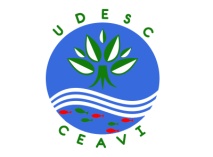 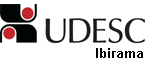 CENTRO DE EDUCAÇÃO SUPERIOR DO ALTO VALE DO ITAJAÍ – CEAVIDIREÇÃO DE ENSINO – DENPLANO DE ENSINODEPARTAMENTO: ENGENHARIA SANITÁRIADISCIPLINA: Física Geral I			SIGLA: FGE ICARGA HORÁRIA TOTAL: 90 h	TEORIA: 90 h	PRÁTICA: 0 hCURSO(S): BACHARELADO ENGENHARIA SANITÁRIASEMESTRE/ANO: 1/2015			PRÉ-REQUISITOS: -  OBJETIVO GERAL DO CURSO:O Curso de Engenharia Sanitária do Centro de Educação Superior do Alto Vale do Itajaí – CEAVI, da UDESC/ Ibirama, objetiva formar profissionais da engenharia habilitados à preservação, ao controle, à avaliação, à medida e à limitação das influências negativas das atividades humanas sobre o meio ambiente, de modo a atender as necessidades de proteção e utilização dos recursos naturais de forma sustentável, aliando novas metodologias e tecnologias na exploração, uso e tratamento da água, nos projetos de obras de saneamento, que envolvem sistemas de abastecimento de água, sistemas de esgotamento sanitário, sistemas de limpeza urbana, bem como no desenvolvimento de políticas e ações no meio ambiente que busquem o monitoramento, o controle, a recuperação e a preservação da qualidade ambiental e da saúde pública.EMENTA:Cinemática e dinâmica de partícula. Trabalho. Energia. Momento linear. Colisões. Cinemática e dinâmica da rotação. Estática. Gravitação.OBJETIVO GERAL DA DISCIPLINAProporcionar aos acadêmicos uma boa compreensão dos fenômenos físicos associados à mecânica, bem estabelecer o entendimento a respeito das relações matemáticas entre as variáveis físicas e as suas influências no mundo cotidiano.OBJETIVOS ESPECÍFICOS/DISCIPLINA:- Estabelecimento das equações de movimento com e sem aceleração de uma partícula.- Determinação do Trabalho de uma força e sua relação com a variação da Energia Mecânica.- Determinação das relações entre quantidade de movimento e colisões. - Determinação das condições de equilíbrio estático para corpos e partículas.- Análise das Leis de Kepler e da força Gravitacional.CRONOGRAMA DAS ATIVIDADES: METODOLOGIA PROPOSTA:O programa será desenvolvido através de aulas expositivas dialogadas e aulas de exercícios.AVALIAÇÃO:Quatro provas individuais sem consulta. A média semestral será computada a partir da média aritmética das quatro provas.Aos alunos com média menor que 7,0 é permitida a realização de uma prova de recuperação abrangendo todo o conteúdo do semestre. A média final será computada pelas regras do sistema da Udesc.BIBLIOGRAFIA BÁSICA:HALLIDAY, David; RESNICK, Robert; WALKER, Jearl. Fundamentos de física. 9. ed. Rio de Janeiro: LTC, 2012. Volume 1.HALLIDAY, David; RESNICK, Robert; WALKER, Jearl. Fundamentos de física. 9. ed. Rio de Janeiro: LTC, 2012. Volume 2.TIPLER, Paul Allen; MOSCA, Gene. Física para cientistas e engenheiros. 6. ed. Rio de Janeiro: LTC, 2009. Volume 1BIBLIOGRAFIA COMPLEMENTAR:GRUPO DE REELABORAÇÃO DO ENSINO DE FÍSICA. Física. V.1, 7. ed. São Paulo: EDUSP, 2001.JEWETT JUNIOR , John W; SERWAY, Raymond A. Física para cientistas e engenheiros. 1. ed. São Paulo: Cengage Learning, 2012. 488 p.PIACENTINI, João J. (Et al). Introdução ao laboratório de física. 5. ed. Florianópolis: Ed. da UFSC, 2013. 123 p. (Didática).RESNICK, Robert; HALLIDAY, David; KRANE, Kenneth S. Física. V.1, 5. ed. Rio de Janeiro: Livros Técnicos e Científicos, 2003. 4 v.SERWAY, Raymond A; JEWETT, John W. Princípios de física. São Paulo: Cengage Learning, 2014. 4 v.PROFESSORA: Eduardo Müller dos Santos				E-mail:  edumds@yahoo.com.brData            Conteúdo19/02           Introdução à Física Geral I 24/02           Vetores, Soma Geométrica, Componentes. 26/02           Multiplicação de Vetores.   03/03           Cinemática Unidimensional.05/03            Cinemática Bi-Tridimensional. 10/03            Movimento Balístico, Movimento Circular Uniforme.12/03            Prova.17/03            Primeira Lei de Newton, Força, Massa.19/03           Segunda Lei de Newton.24/03           Forças Especiais.26/03            Terceira Lei de Newton.31/03           Aplicações de Leis de Newton.07/04            Força de Atrito.09/04           Força de Arrasto e Velocidade Terminal.14/04           Dinâmica Do Movimento Circular Uniforme.16/04           Exercícios.23/04           Prova.28/04            Trabalho e Energia Cinética.30/04           Trabalho Realizado pela Força Gravitacional.05/05            Trabalho Realizado pela Força Elástica.07/05            Trabalho Realizado por uma Força Variável Genérica e       Potência.12/05            Trabalho e Energia Potencial.14/05            Cálculo da Energia Potencial.19/05           Conservação da Energia Mecânica.21/05           Interpretação de uma Curva de Energia Potencial.26/05            Trabalho de uma Força Externa e Conservação da Energia.28/05            Prova.02/06            Momento Linear e Conservação do Momento Linear.09/06           Colisões Inelásticas.11/06           Colisões Elásticas.16/06            Rotações, Equações de Movimento. 18/06           Energia Cinética de Rotação.23/06           Torque e Momento Angular.25/06            Prova.26/06            Reposição-Tópicos de Estática.  30/06            Tópicos de Gravitação.Horários:Terças-feiras: 13:30-15:10.Quintas-feiras: 13:30-16:00.Reposição (26/06): 9:10-11:50.Data do Exame: 02/07.Prova 1: 12/03Prova 2: 23/04Prova 3: 28/05Prova 4: 25/06